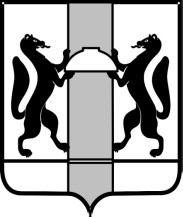 МИНИСТЕРСТВО КУЛЬТУРЫ НОВОСИБИРСКОЙ ОБЛАСТИП Р И К А Зот	№ 	г. НовосибирскО реализации предложений Общественного совета по независимой оценке качества при министерстве культуры Новосибирской области по итогам проведения независимой оценки качества условий оказания услуг организациями культуры Новосибирской области в 2021 годуВ рамках реализации Закона Российской Федерации от 9 октября 1992№ 3612-1 «Основы законодательства Российской Федерации о культуре», постановления Правительства Российской Федерации от 17.04.2018 № 457 «Об утверждении формы обязательного публичного отчета высшего должностного лица субъекта Российской Федерации (руководителя высшего исполнительного органа государственной власти субъекта Российской Федерации) о результатах независимой оценки качества условий оказания услуг организациями в сфере культуры, охраны здоровья, образования, социального обслуживания, представляемого в законодательный (представительный) орган государственной власти субъекта Российской Федерации, и формы плана по устранению недостатков, выявленных в ходе независимой оценки качества условий оказания услуг организациями в сфере культуры, охраны здоровья, образования, социального обслуживания и федеральными учреждениями медико-социальной экспертизы» на основании выводов и предложений Общественного совета по проведению независимой оценки качества условий оказания услуг организациями культуры при министерстве культуры Новосибирской области по результатам независимой оценки качества условий оказания услуг, проведенной в отношении306 государственных и муниципальных организаций культуры Новосибирской области в 2021 году (далее – предложения Общественного совета), утвержденных протоколом № 3 от 07.10.2021 (приложение № 1), п р и к а з ы в а ю:Принять для организации дальнейшей работы прилагаемые результаты независимой оценки качества условий оказания услуг организациями культуры Новосибирской области (далее - результаты НОК), выводы и предложения Общественного совета.Отделу анализа и прогнозирования управления государственной культурной   политики   министерства   культуры   Новосибирской    области (далее – Минкультуры НСО) (Ковальчук О.О.):опубликовать результаты НОК, предложения Общественного совета в информационно-телекоммуникационной сети «Интернет» на официальном сайте Минкультуры НСО до 12 ноября 2021 года и на официальном сайте для размещения информации о государственных и муниципальных учреждениях (далее – сайт bus.gov.ru);направить результаты НОК и предложения Общественного совета главам муниципальных районов и городских округов Новосибирской области, руководителям государственных областных учреждений культуры Новосибирской области для рассмотрения и принятия управленческих решений, направленных на реализацию предложений Общественного совета, устранение недостатков, выявленных в результате НОК, совершенствование деятельности организаций культуры до 12 ноября 2021 года;осуществлять мониторинг реализации планов организаций культуры по устранению недостатков, выявленных в ходе проведения независимой оценки качества условий оказания услуг (далее – план по устранению недостатков НОК);осуществлять ежеквартально мониторинг посещений гражданами сайта bus.gov.ru и их отзывов, организовывать работу по устранению выявленных недостатков и информирование на официальном сайте граждан о принятых мерах.Государственным учреждениям культуры Новосибирской области:опубликовать на официальных сайтах учреждений в информационно- телекоммуникационной сети «Интернет» в разделе «Независимая оценка качества» результаты НОК и предложения Общественного совета до 12 ноября 2021 года.разработать план по устранению недостатков НОК по прилагаемой форме (приложение № 2) с учетом результатов НОК и предложений Общественного совета, актуальных предложений потребителей услуг до 31 января 2022 года;опубликовать план по устранению недостатков НОК в информационно- телекоммуникационной сети «Интернет» на сайте организации культуры в разделе «Независимая оценка качества» до 31 января 2022 года.Рекомендовать органам местного самоуправления в соответствии с законодательством и нормативными правовыми актами Правительства Российской Федерации:опубликовать в информационно-телекоммуникационной сети «Интернет» на официальном сайте администрации органа местного самоуправления прилагаемые результаты НОК и предложения Общественного совета до 12 ноября 2021 года;принять управленческие решения по результатам НОК и предложениям Общественного совета, направленные на устранение недостатков, выявленных в результате НОК, повышение качества условий оказания услуг организациями культуры, совершенствование их материально-технической базы, обеспечение доступности услуг для лиц с ограниченными возможностями здоровья, обеспечение открытости и доступности информации об организациях культуры винформационно-телекоммуникационной сети «Интернет», развитие кадрового потенциала, поощрение организаций культуры, получивших высокие результаты независимой оценки качества (81 балл и более);утвердить перспективные планы мероприятий организаций с разделом финансового обеспечения их реализации:по оборудованию территорий, прилегающих к организациям, и их помещений и созданию условий оказания услуг с учетом доступности для инвалидов;по созданию комфортных условий для предоставления услуг, включая мероприятия по улучшению материально-технической базы деятельности организаций, безопасности для их посещения, проведению текущего и капитального ремонта, устранению аварийных участков и др.;утвердить планы мероприятий организаций культуры по устранению недостатков НОК (приложение № 2) до 31 января 2022 года;осуществлять контроль за реализацией принятых решений и исполнением планов организаций по устранению недостатков НОК;предоставлять в Минкультуры НСО отчет о реализации управленческих решений органов местного самоуправления и планов по устранению недостатков НОК 1 раз в полугодие.Муниципальным учреждениям культуры Новосибирской области:опубликовать в информационно-телекоммуникационной сети «Интернет» на своем официальном сайте организации культуры результаты независимой оценки качества до 12 ноября 2021 года;совместно с учредителем разработать план по устранению недостатков НОК по прилагаемой форме (приложение № 2) с учетом результатов НОК и предложений Общественного совета, актуальных предложений потребителей услуг до 31 января 2022 года;опубликовать план по устранению недостатков НОК в информационно- телекоммуникационной сети «Интернет» на сайте организации культуры в разделе «Независимая оценка качества» или на сайте учредителя организации культуры до 31 января 2022 года.Контроль за исполнением приказа возложить на заместителя министра – начальника управления государственной культурной политики министерства культуры Новосибирской области Сазонова Е.А.Министр	Н.В. ЯрославцеваПриложение 1к приказу министерства культуры Новосибирской областиот	№  	Утвержденопротоколом Общественного совета по независимой оценке качества при Минкультуры НСО № 3 от 07.10.2021Выводы и предложенияОбщественного совета по проведению независимой оценки качества условий оказания услуг организациями культуры при министерстве культуры Новосибирской области по итогам проведения независимой оценки качества условий оказания услуг организациями культуры Новосибирской области в 2021 годуПо итогам рассмотрения отчета оператора – ООО ИЦ «НОВИ» (далее - оператор) о результатах оказанной услуги по сбору, обработке и обобщению информации о 306-ти организациях культуры Новосибирской области (далее – организации культуры) для проведения независимой оценки качества условий оказания услуг (далее - НОК), результатов контрольных мероприятий министерства культуры Новосибирской области (далее – Минкультуры НСО) о достоверности представленной информации оператором, результатов Общественного совета по проведению независимой оценки качества условий оказания услуг организациями культуры при министерстве культуры Новосибирской области (далее – Общественный совет), полученных в результате контрольных мероприятий в форме контрольной закупки Общественным советом сделаны общие выводы и сформулированы предложения об улучшении деятельности организаций культуры.Выводы по итогам проведения НОК:Общественный совет принял к сведению отчет оператора и результаты контрольных мероприятий, проведенных Общественным советом по сбору информации о качестве условий оказания услуг организациями культуры Новосибирской области.Информация предоставлена относительно 306 организаций культуры, подлежащих независимой оценке качества в 2021 году, в том числе 222 – культурно-досуговых учреждений, 48 библиотек, 28 музеев, 8 театров и концертных организаций, из них 289 муниципальных организаций культуры, 17 – государственных.Интегральное значение по совокупности общих критериев в части показателей, характеризующих общие критерии оценки (итоговая оценка) – 88,39 балла при максимальном значении 100 баллов.Все 306 организаций получили оценки отлично и хорошо (по шкале оценок НОК, размещенной на официальном сайте bus.gov.ru), в том числе оценку отлично (от 81 до 100 баллов) - 281 организация культуры, хорошо (от 61 до 80 баллов) - 25 организаций культуры. Организаций, получивших оценки менее 61 балла, нет.В прилагаемом рейтинге организаций более 90 баллов имеют 124 организации культуры.В рейтинге организаций менее 81 балла имеют 25 организаций культуры. Самый низкий балл итоговой оценки получили организации: МКУК«Решетовский клуб» Кочковского района Новосибирской области – 62,45 балла (оценка «хорошо») и ГБУК МДТ «На окраине» - 66,55 балла (оценка «хорошо»).Рейтинг критериев и показателей (интегральное значение по совокупности организаций):«доброжелательность   и   вежливость   работников    организации»    - 98,67 балла;«удовлетворенность условиями оказания услуг» - 98,26 баллов;«комфортность условий предоставлений услуг» - 96,60 балла;«открытость и доступность информации об организации» - 91,64 балла;«доступность услуг для инвалидов» - 57,80 баллов.При этом по критерию «доступность услуг для инвалидов» имеется высокий результат по показателю «доля получателей услуг, удовлетворенных доступностью услуг для инвалидов» - 90,06 балла.Самые низкие результаты получены по показателям, характеризующим 3 критерий «Доступность услуг для инвалидов»: 3.1. «оборудование территории, прилегающей к организации, и ее помещений с учетом доступности для инвалидов» - 46,21 балла и 3.2. «обеспечение в организации условий доступности, позволяющих инвалидам получать услуги наравне с другими» – 42,29 балла.Рейтинг (по интегральному значению) по типам организаций (по совокупности организаций культуры) показал, что лидируют музеи – 91,17 балла. Далее в рейтинге располагаются библиотеки – 90,17 баллов, культурно-досуговые учреждения – 87,77 балла и театрально-зрелищные и концертные организации – 85,06 баллов.В результате рассмотрения информации по организациям культуры выявлены недостатки по критериям: - критерий «открытость и доступность информации об организации»:отсутствие официальных сайтов организации – в 6-ти организациях (МКУК Белобородовский сельский Дом культуры; МКУК «Черновское социально-культурное объединение «Колос»; МАУК «Чановский районный Дом культуры»; МКУК Озеро-Карачинского сельсовета; МКУК Матвеевского сельсовета Чановского района; МБУК города Новосибирска «Дом культуры«Точмашевец»).объем размещенной информации об организации культуры на официальном сайте организации (учредителя) не соответствует нормативным актам – в 254 организациях;недостаточно дистанционных способов взаимодействия с получателями услуг, в том числе онлайн анкеты выявления мнения получателей услуг о качестве условий оказания услуг организацией – в 207 организациях;недостаточно информации на стендах организации у 86 организаций;Общее замечание - на сайтах организаций культуры информация размещена не системно, отсутствует навигация, что создает неудобство для пользователя. - критерий «комфортность условий предоставлений услуг»:недостаточно комфортных условий у 82 организаций. 3 - критерий «доступность услуг для инвалидов»:недостаточно оборудования на территории и в помещении организации с учетом доступности получения услуг инвалидами в 294 организациях.недостаточно условий доступности получения услуг инвалидами наравне с другими в 302 организациях.В целом результаты полученной информации об условиях оказания услуг организациями культуры, интегральное значение совокупности всех организаций по общим критериям и показателям независимой оценки качества, за исключением критерия «3 доступность услуг для инвалидов» соответствуют высокому уровню оценки условий оказания услуг организациями культуры.Всего заполнено анкет 86 165, из них 11 713 от инвалидов.Предложения об улучшении качества деятельности организацийМинистерству культуры Новосибирской области:Довести информацию о результатах НОК и предложения Общественного совета об улучшении деятельности организаций до органов местного самоуправления и подведомственных организаций культуры;Органам местного самоуправления Новосибирской области:Довести до руководителей организаций культуры результаты НОК и предложения Общественного совета об улучшении их деятельности.Принять соответствующие управленческие решения, направленные на улучшение качества деятельности каждой организации культуры, в том числе:Рассмотреть вопрос о формировании и утверждении перспективных планов мероприятий организаций с разделом финансового обеспечения их реализации:по оборудованию территорий, прилегающих к организациям, и их помещений и созданию условий оказания услуг с учетом доступности для инвалидов;по созданию комфортных условий для предоставления услуг, включая мероприятия по улучшению материально-технической базы деятельности организаций, безопасности для их посещения, проведению текущего и капитального ремонта, устранению аварийных участков и др.При формировании и утверждении в подведомственных организациях планов на 2022-2023 годы по устранению недостатков, выявленных в ходе независимой оценки качества, с учетом результатов по критериям, показателям, утвержденным приказом Минкультуры России от 27.04.2018 № 599 «Об утверждении показателей, характеризующих общие критерии оценки качества условий оказания услуг организациями культуры» (далее – приказ Минкультуры РФ № 599), прилагаемых недостатков, выявленных общественным советом по итогам независимой оценки, актуальных предложений респондентов, включить мероприятия по устранению выявленных недостатков, в том числе:открыть официальные сайты в МКУК Белобородовский сельский Дом культуры Коченевского района; МКУК «Черновское социально-культурное объединение «Колос» Кочковского района; МАУК «Чановский районный Дом культуры»; МКУК Озеро-Карачинского сельсовета Чановского района; МКУК Матвеевского сельсовета Чановского района; МБУК города Новосибирска «Дом культуры «Точмашевец», разместить полную информацию в соответствии с нормативными актами и способы взаимодействия с населением, включая онлайн- анкету для выявления мнения населения об удовлетворенности населения условиями оказания услуг;по показателям, характеризующим «4 - критерий доброжелательности, вежливости работников организации» и «5 - критерий удовлетворенности условиями оказания услуг», а так же показателям 1.3. «Доля получателей услуг, удовлетворенных открытостью, полнотой и доступностью информации о деятельности организации, размещенной на информационных стендах, на сайте в информационно-телекоммуникационной сети «Интернет»», 2.3. «Доля получателей услуг, удовлетворенных комфортностью условий предоставления услуг», 3.3. «Доля получателей услуг, удовлетворенных доступностью услуг для инвалидов», имеющим оценку ниже 91 балла;Проводить контроль исполнения принятых мер и планов организаций по устранению недостатков, выявленных в ходе независимой оценки качества.Организациям культуры Новосибирской области:Разработать планы на 2022-2023 годы по устранению прилагаемых недостатков, выявленных в ходе независимой оценки, с учетом результатов независимой оценки качества по критериям, показателям.Разместить на своих официальных сайтах результаты независимой оценки качества и планы по устранению недостатков, выявленных в ходе независимой оценки.Систематизировать размещение необходимой информации на информационных стендах и на сайтах организации культуры с учетом доступности для населения.Результатынезависимой оценки качества условий оказания услуг организациями культуры Новосибирской области 2021 года(с учетом информации, предоставленной оператором)Рейтинг организаций культуры по интегральному значению по совокупности общих критериев независимой оценки качества условий оказания услуг организациями культурыРейтинг библиотек по интегральному значению по совокупности общих критериевРейтинг учреждений культурно-досугового типа по интегральному значению по совокупности общих критериевРейтинг музеев по интегральному значению по совокупности общих критериевРейтинг театрально-зрелищных и концертных организаций по интегральному значению по совокупности общих критериев* Данный критерий не применим к театрально-зрелищным и концертным организациям в соответствии со статьей36.1 Закона Российской Федерации от 9 октября 1992 г. № 3612-1Приложение 2к приказу Минкультуры НСО от	2021г. №УТВЕРЖДЕНОПостановлением Правительства Российской Федерации от 17 апреля 2018г. № 457УТВЕРЖДАЮ(ф.и.о. руководителя органа местногосамоуправления) 	/ 	(подпись)	(дата)ПЛАН по устранению недостатков, выявленных в ходе независимой оценки качества условий оказания услуг на 20	годполное название организации (в соответствии с уставом)организации культурыИнтегральное значениеИнтегральные значения общих критериев по совокупности показателейИнтегральные значения общих критериев по совокупности показателейИнтегральные значения общих критериев по совокупности показателейИнтегральные значения общих критериев по совокупности показателейИнтегральные значения общих критериев по совокупности показателейорганизации культурыИнтегральное значение1 критерий открытости и доступности информации об организации2 критерий комфортности условий предоставлений услуг3 критерий доступности услуг для инвалидов4 критерий доброжелательност и, вежливости работников организации5 критерий удовлетворенност и условиями оказания услугСреднее значение по совокупности организаций90,1797,4897,5158,7298,7298,421270. Государственное бюджетное учреждение культуры Новосибирской области «Новосибирская областнаяспециальная библиотека для незрячих и слабовидящих»97,0197,9399,391,5799,4297,092249. Муниципальное бюджетное учреждение Чановская централизованная библиотечная система Чановского района Новосибирскойобласти96,7399,2198,9185,6699,9599,953267. Государственное автономное учреждение культуры Новосибирской области «Новосибирская государственнаяобластная научная библиотека»96,5199,1197,8389,5097,9198,404244. Муниципальное казённое учреждение культуры Сузунского района «Сузунскаяцентрализованная библиотечная система»96,2098,2199,6385,6498,7598,785233. Муниципальное казённое учреждение«Централизованная библиотечная система Кочковского района»94,7495,9199,7778,8599,6399,546230. Муниципальное казённое учреждение культуры Каргатского района Новосибирской области «Каргатскаяцентрализованная библиотечная система»94,5697,0299,7680,0097,8398,217246. Муниципальное бюджетное учреждение культуры Тогучинского района«Тогучинская централизованная библиотечная система»94,2496,0499,8376,0099,7699,558252. Муниципальное казенное учреждение культуры Чулымского района Новосибирской области «Чулымскаяцентрализованная библиотечная система»93,8699,6798,9271,2799,9499,519241. Муниципальное казенное учреждение Новосибирского района Новосибирской области «Централизованная библиотечнаясистема»92,5997,0998,8367,8799,6099,5710223. Муниципальное казённое учреждение культуры Баганского района«Централизованная библиотечная система»92,2399,5099,7063,2399,7099,0111226. Муниципальное казенное учреждениекультуры Доволенская центральная районная библиотека92,1096,3498,5868,5298,8698,2012268. Государственное бюджетное учреждение культуры Новосибирскойобласти «Областная детская библиотека им. А.М. Горького»91,9498,1399,5762,8599,6599,4813260. Муниципальное казенное учреждение культуры города Новосибирска«Централизованная библиотечная система Центрального округа по Железнодорожному, Заельцовскому и Центральному районамгорода Новосибирка»91,4697,0299,4961,1699,9399,7014240. Муниципальное казённое учреждение культуры «Мошковская районнаяцентрализованная библиотечная система»91,4196,8299,0863,0399,5198,6315245. Районное муниципальное казенноеучреждение культуры «Татарская централизованная библиотечная система»91,0995,6997,2264,0099,2999,2416264. Муниципальное казенное учреждение культуры города Новосибирска«Централизованная библиотечная система им. Л. Н. Толстого Октябрьского района»91,0497,7897,8762,8798,4398,2617228. Муниципальное казенное учреждение культуры «Искитимская централизованнаябиблиотечная система»90,9596,6895,6268,0797,7696,6018251. Муниципальное казенное учреждениекультуры «Центральная библиотечная система Чистоозерного района»90,8799,9499,8454,6710099,9119229. Муниципальное бюджетное учреждение«Централизованная библиотечная системаКарасукского района Новосибирской области»90,8098,5999,2656,8399,6299,6820231. Муниципальное казенное учреждение«Колыванская централизованная библиотечная система»90,5999,6898,3556,8299,0499,0421225. Муниципальное казенное учреждениекультуры «Болотнинская централизованная библиотечная система»90,4994,7798,5461,8299,1698,1622232. Муниципальное казённое учреждение Коченевская Централизованнаябиблиотечная система90,4199,5286,7167,7899,3498,7123224. Муниципальное казенное учреждение культуры города Барабинска Барабинского района Новосибирской области«Централизованная библиотечная система»90,3298,5798,0355,5099,8099,7024254. Муниципальное бюджетное учреждение культуры «Централизованная библиотечная система» города Искитима Новосибирскойобласти90,3099,8898,1254,4010099,1125266. Муниципальное казенное учреждение культуры города Новосибирска«Централизованная библиотечная системаим. М. В. Ломоносова Советского района»90,2910099,725299,7899,9426234. Муниципальное казенное учреждение культуры Краснозерского района Новосибирской области «Межпоселенческаябиблиотека»90,1599,1896,9257,0599,3298,2727236. Муниципальное бюджетное учреждение культуры Куйбышевского района«Центральная межпоселенческаябиблиотека»90,0599,7999,2952,0099,5399,6728239. Муниципальное казённое учреждениекультуры «Маслянинская централизованная библиотечная система»89,9796,9697,7056,0399,6899,4729261. Муниципальное казённое учреждение культуры города Новосибирска«Централизованная библиотечная система им. Д. С. Лихачёва Калининского района»89,6899,9110048,5910099,9130247. Муниципальное казенное учреждение культуры «Убинская централизованная библиотечная система» Убинского районаНовосибирской области89,6598,4197,5653,2010099,0731269. государственное бюджетное учреждение культуры Новосибирской области «Новосибирская областнаяюношеская библиотека»89,5397,7093,4075,5090,8290,2532238. Муниципальное казенное учреждение культуры «Централизованная библиотечная система Кыштовского района»Новосибирской области89,3495,8299,325299,7399,8633262. Муниципальное казенное учреждение культуры города Новосибирска«Централизованная библиотечная система им. А. С. Макаренко Кировского района»89,1699,5097,8151,0899,6297,7934243. Муниципальное казенное учреждение культуры «Централизованная библиотечная система» Северного района Новосибирскойобласти89,0698,4296,3954,2598,3797,8835255. Муниципальное казённое учреждение«Централизованная библиотечная система города Оби»88,9194,1098,6055,3998,3298,1336237. Муниципальное бюджетное учреждение«Централизованная библиотечная система Купинского района»88,7095,1696,7353,9199,0898,6237235. Муниципальное казенное учреждение культуры города Куйбышева Куйбышевского района Новосибирской области «Централизованная библиотечнаясистема»87,8699,3897,1252,7893,8596,2038248. Муниципальное бюджетное учреждение культуры Усть-Таркского района НСО«Централизованная библиотечная система»87,6296,8498,4045,8298,6498,4039263. Муниципальное казенное учреждение культуры города Новосибирска«Централизованная библиотечная система им. П. П. Бажова Ленинского района»87,5297,9997,6743,1099,5099,3640257. Муниципальное казенное учреждение культуры города Новосибирска«Центральная городская библиотека им. К. Маркса»87,2697,3498,5145,0398,8796,5641227. Муниципальное казенное учреждение культуры «Здвинская централизованнаябиблиотечная система»87,0796,5598,7642,1898,7699,1042256. Муниципальное бюджетное учреждениекультуры «Кольцовская городская библиотека»86,9793,1499,9142,0099,9399,8743242. Муниципальное казенное учреждение культуры Ордынского района Новосибирской области «Ордынскаяцентрализованная библиотечная система»86,6698,3189,4647,7798,8198,9644265. Муниципальное казенное учреждение культуры города Новосибирска«Централизованная библиотечная система им. Н. Г. Чернышевского Первомайскогорайона»86,0798,3595,3139,2898,7798,6445250. Муниципальное казенное учреждение культуры «Черепановская централизованная библиотечная система» Черепановскогорайона Новосибирской области85,5692,4689,9045,5599,8810046259. Муниципальное казенное учреждение культуры города Новосибирска«Централизованная библиотечная системаим. В. Г. Белинского Дзержинского района»84,2492,0096,9135,0599,0998,1347258. Муниципальное казенное учреждение культуры города Новосибирска«Центральная городская детская библиотекаим. А. П. Гайдара»83,2294,8193,7530,5098,5098,5648253. Муниципальное бюджетное учреждение«Централизованная библиотечная система города Бердска»81,0897,8892,9540,4186,8787,28организации культурыИнтегральное значениеИнтегральные значения общих критериев по совокупности показателейИнтегральные значения общих критериев по совокупности показателейИнтегральные значения общих критериев по совокупности показателейИнтегральные значения общих критериев по совокупности показателейИнтегральные значения общих критериев по совокупности показателейорганизации культурыИнтегральное значение1 критерий открытости и доступности информации об организации2 критерий комфортности условий предоставлений услуг3 критерий доступности услуг для инвалидов4 критерий доброжелательност и, вежливости работников организации5 критерий удовлетворенност и условиями оказания услугСреднее значение по совокупности организаций87,7789,5696,1956,4398,5898,11110. Муниципальное казенное учреждения Барабинского района Дворец культуры«Модерн»98,5896,9299,6810098,3397,952202. Муниципальное автономное учреждение «Дворец культуры «Родина» (г.Бердск)98,0399,7699,7092,0099,3699,333222. Государственное автономное учреждение культуры Новосибирской области «Дом национальных культур имениГ.Д. Заволокина»97,6496,7499,8992,0099,6699,944221. Государственное автономноеучреждение Новосибирской области «Дом культуры им. Октябрьской революции»96,9398,0599,4288,0099,6599,5159. Муниципальное казенное учреждение культурно-досуговое объединение «Исток» Новониколаевского сельсовета Барабинскогорайона Новосибирской области96,8998,6499,8786,0010099,956213. Муниципальное бюджетное учреждение культуры города Новосибирска «Дворецкультуры «Сибтекстильмаш»96,7698,5299,5686,0099,9099,83774. Муниципальное казенное учреждениекультурно-досуговый центр «Гармония» Коченевского района (Коченевский район)96,4798,3999,8585,4399,4099,28 8162. Муниципальное казённое учреждение культуры «Лебедевский культурно- досуговый центр» (Тогучинский район) 95,03 97,21 100,00 78,00 100,00 99,949218. Муниципальное бюджетное учреждение культуры города Новосибирска «Культурно– досуговый центр имени К. С. Станиславского»94,9198,2199,0278,1099,7899,45108. Муниципальное казенное учреждение культурно-досуговое объединение «Элегия» Новоспасского сельсовета Барабинскогорайона Новосибирской области94,6595,40100,0078,0099,9299,9411153. Муниципальное казённое учреждение культуры города Тогучина «Городской культурно-досуговый центр» (Тогучинскийрайон)94,4389,4599,7884,0099,4899,45127. Муниципальное казенное учреждение культурно-досуговое объединение «Свет очага» Новочановского сельсовета Барабинского района Новосибирскойобласти94,2899,9799,9471,7099,79100,00134. Муниципальное казенное учреждение Щербаковского сельсовета Барабинского района Культурно-досуговое объединение«Квартет»94,0299,7999,5671,5399,8299,401470. Муниципальное казённое учреждениекультуры Целинный сельский Дом культуры (Коченевский район)93,9895,91100,0074,00100,00100,00153. Муниципальное казённое учреждение Культурно-досуговое объединение «Аккорд»Зюзинского сельсовета93,9598,0698,2077,5597,8498,111612. Муниципальное казенное Учреждение культурно -досуговое объединение«Гармония» Таскаевского сельсоветаБарабинского района93,8899,91100,0070,0099,6999,7817102. Муниципальное бюджетное учреждение культуры города Куйбышева Куйбышевского района Новосибирскойобласти «Культурно-досуговый комплекс»93,8599,6999,1171,6999,3199,45185. Муниципальное казенное учреждение культурно - досуговое объединенье«Родники» Козловского сельсоветаБарабинского района Новосибирской области93,7299,6999,8970,0099,7899,2319146. Муниципальное казенное учреждение Ордынского района Новосибирской области93,6997,6398,6777,2097,6797,26«Социально-культурный центр Ордынского района»2069. Муниципальное казенное учреждение культуры «Федосихинский сельский Домкультуры» (Коченевский район)93,6896,40100,0072,00100,00100,002113. Муниципальное казенное учреждение«Импульс» Шубинского сельсовета Барабинского района Новосибирскойобласти93,65100,00100,0068,3199,94100,002215. Муниципальное автономное учреждение«Отдел культуры Болотнинского района» Новосибирской области93,6285,8999,6285,2199,1298,2723161. Муниципальное казённое учреждение культуры «Кудринский культурно-досуговый центр» (Тогучинский район)93,5498,6499,6170,0099,9099,5824159. Муниципальное казённое учреждениекультуры «Ключевской культурно-- досуговый центр» (Тогучинский район)93,4597,27100,0070,00100,00100,002542. Муниципальное казенное учреждение культуры социально культурный комплекс«Юность» (Каргатский район)93,3399,7896,8172,4298,7298,9426131. Муниципальное казенное учреждениекультуры «Музыкально-эстетический центр» с. Верх-Тула (Новосибирский район)93,3198,54100,0068,9199,2699,8427148. Муниципальное казённое учреждение культры Сузунского района «Центркультуры и досуга молодежи»93,1695,91100,0070,00100,0099,8928157. Муниципальное казённое учреждениекультуры «Киикский культурно-досуговый центр» (Тогучинский район)92,9099,9397,6970,0099,4197,4629163. Муниципальное казённое учреждение культуры «Лекарственовский культурно-досуговый центр» (Тогучинский район)92,8195,91100,0068,3399,79100,003084. Муниципальное казенное учреждение культуры «Ермаковское социально- культурное объединение «Молодежный»(Кочковский район)92,4493,9199,5572,0098,7498,023148. Районное муниципальное бюджетное учреждение «Колыванский Дом Культуры«Юность» (Колыванский район)92,3996,2598,6872,0096,3298,6832115. Муниципальное казенное учреждение культуры «Пеньковский сельский Дом92,3598,0798,7368,5798,4797,90культуры» Новосибирской области Маслянинского района3337. Муниципальное казенное учреждение«Маршанский социально культурный комплекс» (Каргатский район)92,2792,8398,7072,0099,1398,7034220. Государственное автономное учреждение культуры Новосибирской области «Новосибирский областнойРоссийско-Немецкий Дом»92,1598,4199,5664,0099,6999,0735168. Муниципальное бюджетное учреждение культуры Тогучинского района«Тогучинский культурно- досуговый центр»92,1398,3899,6864,0099,1699,4336195. Муниципальное казенное учреждение культуры Каякский культурно-досуговыйцентр (Чулымский район)92,1194,55100,0066,00100,00100,003788. Муниципальное казённое учреждение культуры Булатовский культурно-досуговый центр Куйбышевского районаНовосибирской области91,7092,2588,6586,0096,0495,5938103. Муниципальное бюджетное учреждение культуры Куйбышевского района«Культурно-досуговый центр»91,6798,1298,9563,4598,8598,9839207. Муниципальное бюджетное учреждение культуры «Дом культуры - КОЛЬЦОВО»91,6698,08100,0061,4599,6499,1440217. Муниципальное бюджетное учреждениекультуры города Новосибирска «Детский Дом культуры имени Д. Н. Пичугина»91,6499,8099,6059,6899,5599,5741176. Муниципальное казенное учреждение культуры Землянозаимского сельсоветаЧановского района Новосибирской области91,5594,5599,5964,0099,8499,75426. Муниципальное казенное учреждение культурно-досуговое объединение «Радуга» Устьянцевского сельсовета Барабинскогорайона Новосибирской области91,5295,6499,6064,0098,39100,0043172. Муниципальное бюджетное учреждениекультуры «культурно-досуговый центр Усть- Таркского района»91,4997,5198,6270,9195,7794,6644205. Муниципальное бюджетное учреждение Дворец культуры «Крылья Сибири» (г. Обь)91,3697,5798,4764,0098,4798,284565. Муниципальное казенное учреждение Овчинниковский сельский Дом культуры«Современник» (Коченевский район)91,3592,91100,0064,0099,83100,004672. Муниципальное казённое учреждение культуры Шагаловский сельский Домкультуры (Коченевский район)91,3398,4698,7064,0098,2697,2247167. Муниципальное казённое учреждение культуры культурно- досуговый центр«Темп» (Тогучинский район)91,2995,91100,0062,1399,0199,414873. Муниципальное казенное учреждение культуры Дом культуры «40 лет Октября»(Коченевский район)91,2198,05100,0058,00100,00100,004867. Муниципальное казенное учреждениекультуры Прокудский сельский Дом культуры (Коченевский район)91,2191,4899,6766,0099,5499,3449126. Муниципальное казённое учреждение культуры «Ташаринское культурно- досуговое объединение» (Мошковскийрайон)91,2095,8099,9160,7999,8299,7150209. Муниципальное бюджетное учреждение культуры города Новосибирска «Домкультуры «Академия»91,1898,0998,4261,9699,0398,4051166. Муниципальное казённое учреждениекультуры «Сурковский культурно- досуговый центр» (Тогучинский район)91,0297,2799,9358,00100,0099,8952210. Муниципальное бюджетное учреждение культуры города Новосибирска «Дворецкультуры имени М. Горького»90,9797,3496,8463,4598,2299,0153215. Муниципальное бюджетное учреждениекультуры города Новосибирска «Дом культуры «40 лет ВЛКСМ»90,9098,6499,6258,0099,2099,0554155. Муниципальное казённое учреждение культуры «Зареченский культурно -досуговый центр» (Тогучинский район)90,8497,1499,7158,0099,6599,715587. Муниципальное казённое учреждениекультуры «Балманский культурно-досуговый центр» Куйбышевского района90,8096,76100,0058,00100,0099,2556154. Муниципальное казённое учреждение культуры «Гутовский культурно-досуговыйцентр» (Тогучинский район)90,7795,91100,0058,00100,0099,9357216. Муниципальное бюджетное учреждениекультуры города Новосибирска «Детский Дом культуры им. М. И. Калинина»90,7698,5099,6756,0099,9199,7158197. Муниципальное казенное учреждение культуры Пеньковский культурно-досуговый90,7393,7399,5764,0097,7498,61центр (Чулымский район)169. Муниципальное казённое учреждениекультуры «Усть- Каменский культурно- досуговый центр» (Тогучинский район)90,7395,91100,0058,0099,73100,00201. Муниципальное бюджетное учреждение«Городской центр культуры и досуга» (г. Бердск)90,7393,7999,1264,7297,7598,2557. Муниципальное казённое учреждениекультуры Молодежный центр (Коченевский район)90,7395,64100,0058,00100,00100,005964. Муниципальное казенное учреждение Новомихайловский сельский Дом культуры(Коченевский район)90,7189,77100,0064,0099,75100,0060101. Муниципальное казённое учреждение культуры «Чумаковский культурно- досуговый центр» Куйбышевского районаНовосибирской области90,6895,40100,0058,00100,00100,0061156. Муниципальное казённое учреждениекультуры «Завьяловский культурно - досуговый центр» (Тогучинский район)90,4294,7099,5761,1498,4398,2662111. Муниципальное казенное культурно- досуговое учреждение «Малотомский сельский Дом культуры» Маслянинскогорайона Новосибирской области90,3495,9199,1258,0099,1299,566293. Муниципальное казённое учреждение культуры «Камский культурно-досуговый центр» Куйбышевского районаНовосибирской области90,3498,44100,0053,27100,00100,0063128. Муниципальное казенное учреждение Барышевский культурный центр «Радуга»(Новосибирский район)90,3392,5499,1362,0098,9199,0964203. Муниципальное бюджетное учреждениеДом культуры «Октябрь» города Искитима Новосибирской области90,2892,3698,5261,6999,5499,286549. Муниципальное бюджетное учреждение Объединённый центр культуры молодёжи и спорта «Маяк» Скалинского сельсовета(Колыванский район)90,1892,91100,0058,00100,00100,0066171. Муниципальное казённое учреждение культуры «Шахтинский культурно-досуговый центр» (Тогучинский район)90,1392,67100,0058,00100,00100,0066212. Муниципальное автономное90,1393,1798,8559,2999,5899,75учреждение культуры города Новосибирска«Дворец культуры «Прогресс»67121. Муниципальное казённое учреждениекультуры «Кайлинское культурно-досуговое объединение» (Мошковский район)90,1094,2999,3858,0099,6399,1968191. Муниципальное казенное учреждение культуры Иткульский культурно-досуговыйцентр (Чулымский район)90,0993,4097,6061,0099,2399,2369140. Муниципальное казенное учреждение Культурно-досуговый объект«Раздольненский» (Новосибирский район)90,0688,28100,0062,00100,00100,0070143. Муниципальное казенное учреждение культуры «Молодость» (Новосибирскийрайон)90,0094,1796,8366,0099,3793,6571182. Муниципальное казенное учреждениекультуры Таганского сельсовета Чановского района Новосибирской области89,9895,91100,0054,00100,00100,007247. Муниципальное казенное учреждение центра культуры Пихтовского сельсовета«Венера» (Колыванский район)89,9694,2799,5556,00100,00100,007399. Муниципальное казенное учреждение культуры Куйбышевского района«Культурно-досуговый центр»Отрадненского Дома Культуры89,8599,4697,7364,0094,5593,5174149. Муниципальное казённое учреждениекультуры «Борцовский культурно- досуговый центр» (Тогучинский район)89,8295,2398,7458,0098,8298,3275142. Муниципальное казенное учреждение Культурный досуговый центр станцииМочище (Новосибирский район)89,7695,9198,4356,5099,1098,837653. Муниципальное Казённое Учреждение Объединённый Центр Культуры «Надежда» Администрации Сидоровского сельсовета(Колыванский район)89,6898,0699,1352,0099,8399,3977124. Муниципальное казённое учреждениекультуры «Сокурское культурно-досуговое объединение» (Мошковский район)89,6695,5097,8255,5499,7199,7178123. Муниципальное казённое учреждение культуры «Сарапульское культурно- досуговое объединение» (Мошковскийрайон)89,5391,1199,0358,00100,0099,517975. Муниципальное казенное учреждение89,4991,5597,9258,00100,00100,00культуры «Жуланское социально-культурное объединение» (Кочковский район)80164. Муниципальное казённое учреждениекультуры «Нечаевский культурно-досуговый центр» (Тогучинский район)89,4594,0399,8055,6098,9598,8781147. Муниципальное казённое учреждение культры Сузунского района «Культурно –досуговое объединение»89,4295,2497,8456,1399,2598,678276. Муниципальное казенное учреждение культуры «Красносибирское социально – культурное объединение» (Кочковскийрайон)89,1688,8299,0058,00100,00100,008316. Муниципальное казенное учреждение культуры «Ачинское сельское культурное объединение» Болотнинского районаНовосибирской области89,0892,5099,2053,71100,00100,0084135. Муниципальное казенное учреждение«Социально-культурное объединение дачного посёлка Кудряшовский»(Новосибирский район)89,0299,8194,7950,86100,0099,6785200. Муниципальное учреждение культурыЧикманский культурно – досуговый центр (Чулымский район)89,0095,2095,3361,8696,8095,808645. Муниципальное Казённое Учреждение Объединенный Центр Культуры «Мечта»(Колыванский район)88,9994,27100,0051,71100,0098,9786204. Муниципальное бюджетное учреждениеДом культуры «Молодость» города Искитима Новосибирской области88,9995,8097,2260,0495,8496,0687150. Муниципальное казённое учреждение культуры «Буготакский культурно-досуговый центр» (Тогучинский район)88,9791,1898,4456,8099,0299,4288118. Муниципальное казённое учреждениекультуры «Балтинское культурно-досуговое объединение» (Мошковский район)88,8695,91100,0048,7599,65100,0089116. Районный Дом культуры структурное подразделение муниципального казённого учреждения Управления культуры и молодёжной политики Мошковского районаНовосибирской области88,8295,1897,6954,4298,3098,529095. Муниципальное казенное учреждение культуры «Кондуслинский культурно-88,8098,6489,5358,0099,0698,77досуговый центр» Куйбышевского района Новосибирской области91151. Муниципальное казённое учреждение культуры «Вассинский культурно-досуговыйцентр» (Тогучинский район)88,7486,3989,7768,8599,2599,4492187. Муниципальное казенное учреждениекультуры «Районный Дом культуры и досуга» (Чулымский район)88,7195,8498,8349,2699,8999,759385. Муниципальное казённое учреждение культуры «Культурно-досуговое объединение Краснозерского районаНовосибирской области»88,6986,4297,1663,7897,9998,1294192. Муниципальное казенное учреждение культуры Кокошинский культурно-досуговый центр (Чулымский район)88,6794,5599,0250,0099,80100,0094206. Муниципальное бюджетное учреждение культуры Культурно –досуговый центр«Импульс» (р/п Кольцово)88,6796,0598,6550,0099,0199,649456. Муниципальное казённое учреждение культуры Районный Дом культуры(Коченевский район)88,6770,5299,1778,0097,9397,719589. Муниципальное казённое учреждение культуры Верх-Ичинский культурно- досуговый центр Верх-Ичинского сельсоветаКуйбышевского района Новосибирской области88,6493,4398,0255,5098,0298,229677. Муниципальное казенное учреждение культуры «Быструхинское социально- культурное объединение» (Кочковскийрайон)88,6285,2298,6462,5098,9197,829711. Муниципальное казенное учреждение Культурно -досуговое объединение «Луч» Межозерного сельсовета Барабинскогорайона Новосибирской области88,5698,5588,4558,0099,4798,3498106. Муниципальное казенное культурно- досуговое учреждение «Большеизыракский сельский Дом культуры» (Маслянинскийрайон)88,5398,64100,0044,00100,00100,00981. Муниципальное казённое учреждение культуры «Культурно-досуговый центрБаганского района» Новосибирской области88,5393,0795,9957,4498,3197,829925. Муниципальное казенное учреждение88,4978,45100,0064,00100,00100,00культуры «Корниловское сельское культурное объединение» Болотнинскогорайона Новосибирской области10079. Муниципальное казённое учреждение«Дом культуры «Юность» Кочковского района Новосибирской области88,4395,7998,5055,9595,9895,9210146. Муниципальное казенное учреждение Объединенный центр культуры «Улыбка»(Колыванский район)88,4197,8188,6058,0099,2598,41102130. Муниципальное казенное учреждение социально-культурное объединение«Боровское» (Новосибирский район)88,3595,1093,9662,0095,7594,9310343. Муниципальное казенное учреждение объединенный центр культуры «Гармония»Вьюнского сельсовета (Колыванский район)88,3499,4299,5344,6499,6398,5010426. Муниципальное казенное учреждение культуры «Культурно-досуговое объединение» с. Кунчурук Болотнинскогорайона Новосибирской области88,3278,4599,1564,00100,00100,00105160. Муниципальное казённое учреждениекультуры «Коуракский культурно-досуговый центр» (Тогучинский район)88,2895,40100,0046,00100,00100,0010694. Муниципальное казённое учреждение культуры «Комсомольский культурно-досуговый центр» Куйбышевского района Новосибирской области88,2789,0398,5658,0098,4697,31107186. Муниципальное казенное учреждение культуры Новопреображенского сельсоветаЧановского района Новосибирской области88,1895,2999,0647,3899,4399,72108185. Муниципальное казенное учреждениекультуры Отреченского сельсовета Чановского района Новосибирской области88,1695,9199,6945,3199,87100,00109208. Муниципальное автономное учреждение культуры города Новосибирска«Центр туризма и побратимских связей«Сибирь-Хоккайдо»88,1092,5099,7749,1499,7299,4011018. Муниципальное казенное учреждение культуры «Культурно-досуговоеобъединение» с. Байкал Болотнинского района Новосибирской области88,0895,4097,9552,0097,5397,53110132. Муниципальное бюджетное учреждение рабочего поселка Краснообска «Дом88,0897,0097,6749,4197,9898,32культуры» (Новосибирский район)11117. Муниципальное казенное учреждение культуры «Баратаевское сельское культурное объединение» Болотнинскогорайона Новосибирской области88,0594,55100,0045,71100,00100,00112194. Муниципальное казенное учреждениекультуры Куликовский культурно- досуговый центр (Чулымский район)87,8891,3197,2052,00100,0098,88113113. Муниципальное казённое культурно- досуговое учреждение «Маслянинский Дом культуры» Маслянинского районаНовосибирской области87,8696,2899,2647,5097,8398,42114133. Муниципальное казённое учреждение«Культурно-досуговое и спортивноеобъединение» села Криводановка (Новосибирский район)87,7694,7495,2952,1198,5298,14115189. Муниципальное казенное учреждение культуры Базовский культурно – досуговыйцентр (Чулымский район)87,7194,4597,4154,3395,1797,16116211. Муниципальное бюджетное учреждениекультуры города Новосибирска «Дом культуры «Приморский»87,6695,6896,3456,9494,9494,37117193. Муниципальное казенное учреждение культуры Кабинетный культурно-досуговыйцентр (Чулымский район)87,5592,6799,0746,00100,00100,00118158. Муниципальное казённое учреждениекультуры «Кировский культурно-досуговый центр» (Тогучинский район)87,4692,4296,9150,7899,4697,7111914. Муниципальное казенное учреждение Культурно-досуговое объединения«Унисон» Новоярковского сельсовета Барабинского района Новосибирскойобласти87,4595,5298,4950,0096,7696,4612028. Муниципальное казенное учреждение культуры «Культурно-досуговое объединение» с. Ояш Болотнинского районаНовосибирской области87,4485,8598,1154,0099,25100,0012191. Муниципальное казённое учреждение культуры Горбуновский культурно- досуговый центр Куйбышевского районаНовосибирской области87,3398,6488,7650,5099,3899,3812251. Муниципальное казенное учреждение87,2796,3596,3646,0099,0998,55объединенный центр культуры Новотырышкинского сельсовета «Гармония»(Колыванский район)123129. Муниципальное казенное учреждение социально-культурное объединение«Гармония» (Новосибирский район)87,2188,2098,6554,6397,8496,7612397. Муниципальное казённое учреждение культуры «Новоичинский Культурно- Досуговый Центр» Куйбышевского районаНовосибирской области87,2198,4390,0050,0099,2198,42124173. Муниципальное автономное учреждение культуры «Чановский районный Дом культуры» Чановского районаНовосибирской области87,1961,5599,6277,6198,5998,6112535. Муниципальное казенное учреждение культуры «Кубанский социальнокультурный комплекс» (Каргатский район)87,1883,91100,0052,00100,00100,0012666. Муниципальное казенное учреждение«Поваренский сельский Дом культуры» (Коченевский район)87,1672,12100,0064,0099,8899,79127120. Муниципальное казённое учреждение культуры «Дубровинское культурно- досуговое объединение» (Мошковскийрайон)87,1283,4797,1355,8699,4699,67128110. Муниципальное казенное культурно- досуговое учреждение «Елбанский сельский Дом культуры» Маслянинского районаНовосибирской области87,0873,4599,5364,0099,5398,88129141. Муниципальное казенное учреждение Культурный центр «Садовый» п. Садовый(Новосибирский район)87,0096,8793,9849,6098,0696,4813060. Муниципальное казенное учреждениекультуры «Дупленский сельский Дом культуры» (Коченевский район)86,9178,4599,5258,00100,0098,57131134. Муниципальное казенное учреждение социально-культурное объединение«Вместе» (Новосибирский район)86,9095,4694,3148,8998,7197,1313262. Муниципальное казенное учреждениекультуры «Крутологовский сельский Дом культуры» (Коченевский район)86,8978,45100,0056,00100,00100,0013327. Муниципальное казенное учреждение культуры «Новобибеевское сельское86,8888,8296,7952,0099,4597,34культурное объединение» Болотнинского района Новосибирской области13450. Муниципальное казенное учреждение центр Культуры и Досуга «КОНТАКТ» Соколовского сельсовета (Колыванскийрайон)86,7797,2799,3837,67100,0099,5113561. Муниципальное казенное учреждение культуры «Кремлевский сельский Домкультуры» (Коченевский район)86,7472,5798,8463,2599,7499,2713640. Муниципальное казенное учреждениекультуры «Суминский социально культурный комплекс» (Каргатский район)86,7291,6288,0457,2798,4398,24137108. Муниципальное казенное культурно- досуговое учреждение «Дубровский сельский Дом культуры» Маслянинскогорайона Новосибирской области86,5192,7499,6047,0096,8096,401382. Муниципальное казённое учреждение города Барабинска Барабинского района Новосибирской области «Центр культуры идосуга»86,4993,4797,7949,0296,4295,73139190. Муниципальное казенное учреждение культуры Воздвиженский культурно-досуговый центр (Чулымский район)86,4792,23100,0044,0098,2597,86139105. Муниципальное казенное культурно- досуговое учреждение «Березовский сельский Дом культуры» Маслянинскогорайона Новосибирской области86,4785,2489,9257,19100,00100,00140117. Муниципальное казённое учреждениекультуры Дом культуры «Западный» (Мошковский район)86,4683,3999,3250,0099,7399,8614180. Муниципальное казенное учреждение культуры «Новорешетовское социально – культурное объединение» (Кочковскийрайон)86,4080,4899,5152,00100,00100,0014222. Муниципальное казенное учреждение культуры «Егоровское культурно-досуговое объединение» Болотнинского районаНовосибирской области86,3071,6798,7862,00100,0099,02143138. Муниципальное казенное учреждение культуры «Сельский Дом культуры» д.Издревая (Новосибирский район)86,2690,18100,0041,14100,00100,0014430. Муниципальное бюджетное учреждение86,2394,5793,0950,8096,7895,89культуры и молодежной политики Карасукского района Новосибирскойобласти14586. Муниципальное казённое учреждение культуры «Абрамовский культурно- досуговый центр» Куйбышевского районаНовосибирской области86,2294,6493,2251,1498,1493,9814682. Муниципальное казенное учреждение культуры «Новоцелинное социально- культурное объединение» (Кочковскийрайон)86,0571,8199,0961,6999,2798,36147219. Муниципальное бюджетное учреждениекультуры города Новосибирска «Детская киностудия «Поиск»86,0497,27100,0033,7199,6699,58148145. Муниципальное казенное учреждение Новосибирского района Новосибирской области «Управление культурыНовосибирского района»85,9886,5098,6547,7898,3998,57148137. Муниципальное казенное учреждение Культурный центр «Мочище»(Новосибирский район)85,9893,0295,9542,0099,8699,0514968. Муниципальное казенное учреждениекультуры Дом культуры «Рассвет» (Коченевский район)85,9692,1196,6842,4599,1499,44150152. Муниципальное бюджетное учреждение культуры «Горновский культурно-досуговый центр» (Тогучинский район)85,9298,9991,9451,0193,9693,70151165. Муниципальное казённое учреждениекультуры «Степногутовский культурно- досуговый центр» (Тогучинский район)85,8297,7792,9755,1889,6993,52152181. Муниципальное казенное учреждение культуры Погорельского сельсоветаЧановского района Новосибирской области85,7286,9499,0244,0099,8098,8215354. Муниципальное казенное учреждение объединенный центр культуры Пономаревского сельсовета «Северянка»(Колыванский район)85,6492,3493,6955,2794,7692,1415481. Муниципальное казенное учреждениекультуры «Троицкое социально-культурное объединение» (Кочковский район)85,6279,8298,8152,0098,5798,8915534. Муниципальное казенное учреждение культуры «Верх-Каргатский социально85,6093,1998,5146,0095,0595,25культурный комплекс» (Каргатский район)15690. Муниципальное казённое учреждение культуры Гжатский культурно-досуговый центр Куйбышевского районаНовосибирской области85,50100,0096,0034,00100,0097,50157170. Муниципальное казённое учреждениекультуры «Чемской культурно- досуговый центр» (Тогучинский район)85,4795,7597,2734,32100,00100,00158119. Муниципальное казённое учреждение культуры «Барлакское культурно-досуговоеобъединение» (Мошковский район)85,3992,0093,1350,5096,7994,50159109. Муниципальное казенное культурно- досуговое учреждение «Егорьевский сельский Дом культуры» Маслянинскогорайона Новосибирской области85,3189,4099,1738,00100,00100,00159144. Муниципальное казенное учреждениекультуры «Ярковский дом культуры» (Новосибирский район)85,3189,2293,0753,0098,7192,5216031. Муниципальное казенное учреждение культуры «Дом культуры им. ГорькогоКаргатского района»85,2874,6396,8078,0088,8488,14161136. Муниципальное казенное учреждение социально-культурное объединение«Мичуринский» (Новосибирский район)85,2591,0096,5247,0096,8494,87162198. Муниципальное казенное учреждение культуры Серебрянский культурно –досуговый центр (Чулымский район)85,1772,3998,6458,0099,4597,3616220. Муниципальное казенное учреждение культуры «Культурно-досуговое объединение» с.Варламово Болотнинскогорайона Новосибирской области85,1768,9499,0858,00100,0099,8216363. Муниципальное казённое учреждениекультуры «Леснополянский сельский Дом культуры» (Коченевский район)85,1390,1880,0057,06100,0098,3816498. Муниципальное казённое учреждение культуры Октябрьский культурно-досуговый центр Куйбышевского районаНовосибирской области85,0390,9697,8645,7195,4195,2116533. Муниципальное казенное учреждение культуры «Беркутовский социальнокультурный комплекс» (Каргатский район)84,7974,36100,0050,0099,8099,8016559. Муниципальное казённое учреждение84,7959,94100,0064,00100,00100,00культуры Дружнинский сельский клуб (Коченевский район)16655. Муниципальное казенное учреждение Объединенный центр культуры «Радуга» Новотроицкого сельсовета (Колыванскийрайон)84,1593,34100,0027,43100,00100,00167175. Муниципальное казенное учреждениекультуры Красносельского сельсовета Чановского района Новосибирской области84,1288,8289,4244,0099,0699,3016839. Муниципальное казенное учреждение культуры «Первомайский социальнокультурный комплекс» (Каргатский район)84,0490,0079,0951,27100,0099,82169107. Муниципальное казенное культурно- досуговое учреждение «Борковский сельский Дом культуры» Маслянинскогорайона83,9964,1699,5258,0099,4398,8617036. Муниципальное казенное учреждениекультуры «Карганский социально культурный комплекс» (Каргатский район)83,9676,5099,5144,00100,0099,81170122. Муниципальное казённое учреждение культуры «Новомошковское культурно- досуговое объединение» (Мошковскийрайон)83,9690,3398,1432,0099,7599,5717121. Муниципальное казенное учреждение культуры «Дивинское культурно-досуговое объединение» Болотнинского районаНовосибирской области83,9070,3199,2150,00100,00100,00172214. Муниципальное бюджетное учреждение культуры города Новосибирска «Домкультуры «Точмашевец»83,5154,8799,6864,0099,4999,49173139. Муниципальное казенное учреждение социально-культурное объединение«Вдохновение» (Новосибирский район)83,3884,2280,0053,2799,6099,80174178. Муниципальное казенное учреждение культуры Щегловского сельсоветаЧановского района Новосибирской области82,6970,63100,0044,0099,0999,7317571. Муниципальное казенное учреждениеЧистопольский сельский Дом культуры (Коченевский район)82,6659,6497,1557,3899,5899,58176127. Муниципальное казённое учреждение культуры «Широкоярское культурно-досуговое объединение» (Мошковский82,2982,7298,5339,0094,9096,27район)177188. Муниципальное казенное учреждениекультуры Большеникольский культурно- досуговый центр (Чулымский район)82,0690,6889,9238,0096,1395,55178125. Муниципальное казённое учреждение культуры «Станционно-Ояшинскоекультурно-досуговое объединение»81,8996,8690,7826,7598,4596,6017941. Муниципальное казенное учреждениекультуры «Форпост-Каргатский социально культурный комплекс» (Каргатский район)81,7293,3974,7442,2598,25100,0018019. Муниципальное казенное учреждение культуры «Боровское сельское культурное объединение» п. Бор Болотнинского районаНовосибирской области81,4980,8185,2243,0899,8398,52181199. Муниципальное казенное учреждение культуры Ужанихинский культурно –досуговый центр (Чулымский район)81,4297,2477,0543,6095,1894,0418296. Муниципальное казённое учреждение культуры «Михайловский культурно- досуговый центр» Куйбышевского района»Новосибирской области81,0391,8269,5144,0099,81100,00183100. Муниципальное казенное учреждение культуры Куйбышевского района«Сергинский культурно-досуговый центр»Куйбышевского района Новосибирской области80,3078,5479,5043,8699,8099,8018424. Муниципальное казенное учреждение культуры «Культурно-досуговое объединение» с. Карасево Болотнинскогорайона Новосибирской области80,1966,4894,5547,0097,8295,09185174. Муниципальное казенное учреждение культуры Блюдчанского сельсоветаЧановского района Новосибирской области79,9973,3476,9450,7199,7599,24186179. Муниципальное казенное учреждениекультуры Старокарачинского сельсовета Чановского района Новосибирской области79,9763,9189,3246,9399,9199,7718752. Муниципальное казенное учреждение объединенного центра культурыКалининского сельсовета «Искорка» (Колыванский район)79,8299,1677,1030,5099,2593,08188177. Муниципальное казенное учреждение культуры Покровского сельсовета79,7669,3199,3033,0098,5998,59Чановского района Новосибирской области18929. Муниципальное казенное учреждение культуры «Светлополянский центр культуры и досуга» Болотнинского районаНовосибирской области79,5957,8795,2848,0099,2597,55190104. Муниципальное казенное культурно- досуговое учреждение «Бажинский сельский Дом культуры» Маслянинского районаНовосибирской области79,4890,6393,0921,9595,3096,4519158. Муниципальное казённое учреждениекультуры Белобородовский сельский Дом культуры (Коченевский район)79,3953,4992,7254,8497,4898,4519244. Муниципальное казенное учреждение Центр культуры и досуга «Искра»(Колыванский район)79,0692,5172,7736,1899,0194,85193112. Муниципальное казенное учреждение культуры «Мамоновский сельский Дом культуры» Маслянинского районаНовосибирской области79,0393,0190,0013,0099,6299,52194183. Муниципальное казенное учреждениекультуры Озеро-Карачинского сельсовета Чановского района Новосибирской области78,8352,9299,5542,2499,46100,00195114. Муниципальное казенное культурно- досуговое учреждение «Никоновскийсельский Дом культуры» Маслянинского района Новосибирской области78,5461,1899,5432,00100,00100,00196180. Муниципальное казенное учреждение культуры Тебисского сельсовета Чановскогорайона Новосибирской области77,3380,3084,7546,7793,3181,51197196. Муниципальное казенное учреждениекультуры «Осиновский культурно- досуговый центр» (Чулымский район)76,6175,7558,9750,0098,5699,74198184. Муниципальное казенное учреждение культуры Матвеевского сельсоветаЧановского района Новосибирской области76,5259,7789,1235,5098,9499,2919923. Муниципальное казенное учреждение культуры «Зудовский центр культуры и досуга» Болотнинского районаНовосибирской области75,9668,9995,0962,5083,7569,4620032. Муниципальное казённое учреждениекультуры «Алабугинский социально- культурный комплекс» (Каргатский район)75,0551,2577,2050,0097,7699,0720183. Муниципальное казенное учреждение культуры «Черновское социально- культурное объединение «Колос»(Кочковский район)74,2942,1391,3338,00100,00100,0020238. Муниципальное казенное учреждение культуры «Мусинское социально культурноеобъединение» (Каргатский район)73,0554,6488,7223,0899,6699,1520392. Муниципальное казённое учреждение культуры «Культурно - досуговый центр» Зоновского Дома Культуры (Куйбышевскийрайон)72,1893,0369,7414,0092,1491,9720478. Муниципальное казенное учреждениекультуры «Решетовский клуб» Кочковского района Новосибирской области62,4571,7671,0055,5060,6053,40рейт ингорганизации культурыИнте гралИнтегральные значения общих критериев по совокупности показателей1 критерий открытости и доступности информации об организации2 критерий комфортности условий предоставлений услуг3 критерий доступности услуг для инвалидов4 критерий доброжелательност и, вежливости работников организации5 критерий удовлетворенност и условиями оказания услугСреднее значение по совокупности организаций91,1796,3098,3062,7699,3599,161297. Государственное автономное учреждение культуры Новосибирской области «Новосибирский государственный краеведческий музей»97,2393,9199,0398,5498,9395,752279. Районное муниципальное казенное учреждение «Колыванский краеведческий музей»96,8998,64100,0086,00100,0099,803288. Муниципальное казённое учреждение культуры Сузунского района краеведческий музей «Центр исторической информации»96,8099,8499,6186,0099,0799,464298. Государственное автономное учреждение культуры Новосибирской области «Новосибирский государственный художественный музей»95,6995,4699,8285,1398,9099,155275. Муниципальное казенное учреждение культуры «Доволенский историко- краеведческий музей»94,7397,1399,3877,5399,63100,006291. Муниципальное казённое учреждение культуры «Чановский краеведческий музей» Чановского района Новосибирской области94,4298,64100,0074,0099,6499,827289. Муниципальное бюджетное учреждение культуры «Историко- краеведческий музей им. Н.Я. Савченко» города Татарска94,0797,0399,5675,6798,3499,768278. Муниципальное казённое учреждение культуры «Каргатский историко- краеведческий музей»93,8692,4799,0580,0098,8698,959296. Муниципальное автономное учреждение культуры города Новосибирска «Музей Новосибирска»93,4498,7799,6172,0699,1897,5910284. Муниципальное бюджетное учреждение «Купинский районный музейно-мемориальный комплекс»92,8795,3099,6870,0099,6899,7111280. Муниципальное казенное культурно- просветительное учреждение«Коченевский краеведческий музей»92,78100,00100,0064,0099,88100,0012282. Муниципальное казенное учреждение культуры Краснозерского района Новосибирской области «Краснозерский художественно-краеведческий музей имени В.И. Коробейникова»92,7595,3499,2071,1299,2398,8713286. Муниципальное казённое учреждение культуры «Мошковский краеведческий музей»92,7394,4199,6870,0099,8799,6814276. Муниципальное казенное учреждение культуры «Здвинский районный музей боевой и трудовой славы»92,1597,1499,6864,0099,9699,9615295. Муниципальное бюджетное учреждение культуры «Искитимский городской историко-художественный музей» города Искитима Новосибирской области91,6598,3499,2861,7899,3399,5216274. Муниципальное казённое учреждение культуры «Венгеровский краеведческий музей им. П.М.Пономаренко»91,3596,8997,3865,3898,6998,4317283. Муниципальное казенное учреждение культуры города Куйбышева Куйбышевского района Новосибирской области «Музейный комплекс»90,3095,8298,6959,5198,7898,6918292. Муниципальное казённое учреждение«Черепановский краеведческий музей имени И.Г. Фоломеева» Черепановского района Новосибирской области89,1894,5599,6352,0099,70100,0019271. Муниципальное казённое учреждение культуры «Баганский районный краеведческий музей»89,0895,2699,5452,0099,6398,9920287. Муниципальное казенное учреждение88,9392,3998,5656,1199,0498,56Ордынского района Новосибирской области «Ордынский историко- художественный музей»21273. Муниципальное казённое учреждение культуры «Болотнинский районный историко-краеведческий музей»88,8595,7099,5349,1999,9199,9122277. Муниципальное бюджетное учреждение «Карасукский краеведческий музей» Новосибирской области88,2695,6199,9546,0099,76100,0023281. Муниципальное казённое учреждение культуры «Кочковский историко- краеведческий музей»88,1698,6497,2246,29100,0098,6524272. Муниципальное казённое учреждение культуры Барабинского района Новосибирской области «Барабинский краеведческий музей»88,1195,7399,5646,0099,5199,7325293. Муниципальное казенное учреждение культуры «Чистоозерный краеведческий музей»87,0098,4497,6239,5099,43100,0026285. Муниципальное казенное учреждение«Маслянинский историко-краеведческий музей»86,5896,8188,8649,2999,2498,7127294. Муниципальное бюджетное учреждение «Бердский историко- художественный музей»84,7796,9193,5435,3399,4098,6428290. Муниципальное казенное учреждение культуры «Краеведческий музей Убинского района» Новосибирской области80,1791,1988,6024,8298,1398,13рейт ингорганизации культурыИнте гралИнтегральные значения общих критериев по совокупности показателей1 критерий открытости и доступности информации об организации2 критерий комфортности условий предоставлений услуг3 критерий доступности услуг для инвалидов4 критерий доброжелательност и, вежливости работников организации5 критерий удовлетворенност и условиями оказания услугСреднее значение по совокупности организаций85,0698,16*71,98**1299. Государственное автономное учреждение Новосибирской области«Новосибирский государственный академический ордена Трудового Красного Знамени драматический театр«Красный факел»94,4398,24*90,62**2302. Государственное автономное учреждение культуры Новосибирской области «Новосибирский академический молодежный театр «Глобус»93,9299,25*88,60**3303. Государственное автономное учреждение культуры Новосибирской области «Новосибирский областной театр кукол»90,5699,58*81,53**4305. Государственное автономное учреждение культуры Новосибирской области «Новосибирская государственная филармония»90,4997,86*83,11**5300. Государственное автономное учреждение культуры Новосибирской области «Новосибирский музыкальный театр»84,6399,77*69,50**6306. Государственное автономное учреждение культуры Новосибирской области «Сибирь-концерт»82,2698,06*66,47**7301. Государственное автономное учреждение культуры Новосибирской области «Новосибирский драматический театр «Старый дом»77,6299,89*55,35**8304. Государственное бюджетное учреждение культуры Новосибирской области «Молодежный драматический театр «На окраине»66,5592,64*40,46**№Недостатки, выявленные в ходе независимой оценки качества условий оказания услуг организациейНаименование мероприятия по устранению недостатков, выявленных в ходе независимой оценки качества условий оказания услуг организациейПлановый срок реализации мероприятияОтветственный исполнитель (с указанием фамилии, имени, отчества и должности)Сведения о ходе реализации мероприятия2Сведения о ходе реализации мероприятия2№Недостатки, выявленные в ходе независимой оценки качества условий оказания услуг организациейНаименование мероприятия по устранению недостатков, выявленных в ходе независимой оценки качества условий оказания услуг организациейПлановый срок реализации мероприятияОтветственный исполнитель (с указанием фамилии, имени, отчества и должности)реализованные меры по устранениювыявленных недостатковфактический срок реализацииI.Открытость и доступность информации об организацииОткрытость и доступность информации об организацииОткрытость и доступность информации об организацииОткрытость и доступность информации об организацииОткрытость и доступность информации об организацииОткрытость и доступность информации об организацииII.Комфортность условий предоставления услугКомфортность условий предоставления услугКомфортность условий предоставления услугКомфортность условий предоставления услугКомфортность условий предоставления услугКомфортность условий предоставления услугIII.Доступность услуг для инвалидовДоступность услуг для инвалидовДоступность услуг для инвалидовДоступность услуг для инвалидовДоступность услуг для инвалидовДоступность услуг для инвалидовIV.Доброжелательность, вежливость работников организацииДоброжелательность, вежливость работников организацииДоброжелательность, вежливость работников организацииДоброжелательность, вежливость работников организацииДоброжелательность, вежливость работников организацииДоброжелательность, вежливость работников организацииV.Удовлетворенность условиями оказания услугУдовлетворенность условиями оказания услугУдовлетворенность условиями оказания услугУдовлетворенность условиями оказания услугУдовлетворенность условиями оказания услугУдовлетворенность условиями оказания услуг